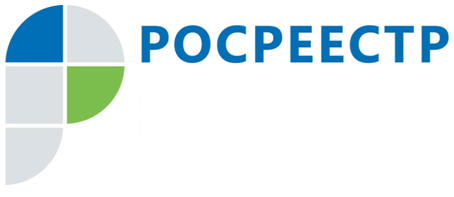 Коллегия Управления Росреестра по Иркутской области подвела промежуточные итоги работы ведомства19 июля в Управлении Росреестра по Иркутской области прошло заседание коллегии под председательством руководителя ведомства Виктора Жердева. Участие в мероприятии приняли заместители руководителя, начальники и заместители начальников отделов Управления.В ходе коллегии были озвучены предварительные итоги работы ведомства в 2019 году. Как сообщила заместитель руководителя Управления Оксана Арсентьева, по сравнению с аналогичным периодом прошлого года в первом полугодии зафиксирован небывалый рост показателей учетно-регистрационной сферы. Так, количество регистрационных действий увеличилось на 53%. Количество объектов недвижимости, поставленных на кадастровый учет, выросло практически на 38%. В 2,5 раза популярнее стали электронные услуги Росреестра в Иркутской области. Значительно ведомству удалось уменьшить долю приостановлений и отказов при проведении кадастрового учета и регистрации прав и с изрядным опережением не просто достигнуть показателей целевых моделей по данным направлениям, а перевыполнить их.Заместитель руководителя Управления Лариса Варфоломеева в своем докладе отметила возросшую роль муниципального земельного контроля. Количество поступивших в Управление материалов о нарушениях земельного законодательства, выявленных органами муниципального земельного контроля, увеличилось на 59%. Управлением за отчетный период было проведено порядка 1,3 тысячи проверок земельных участков. Общая сумма штрафов за несоблюдение земельного законодательства превысила 11 миллионов рублей.В 2019 году на 21% больше обращений поступило в комиссию по рассмотрению споров о результатах определения кадастровой стоимости, созданную при Управлении. Отмечается увеличение количества заявлений об оспаривании кадастровой стоимости объектов капитального строительства.Также Лариса Михайловна озвучила итоги реализации Закона 280-ФЗ («лесная амнистия»). В результате проделанной ведомством работы в первом полугодии 2019 года площадь земельных участков с категорией «земли лесного фонда» в Едином государственном реестре недвижимости (ЕГРН) уменьшилась на 191 924 га. Всего же за период действия закона – более чем на 14 миллионов га.Кроме того, на коллегии были обобщены результаты взаимодействия Управления с саморегулируемыми организациями кадастровых инженеров, озвучен анализ обращений граждан и юридических лиц, поступивших в Управление через ведомственный центр телефонного обслуживания, подведены итоги деятельности Управления по предоставлению сведений ЕГРН за первое полугодие 2019 года.«Нашей общей целью по-прежнему остается повышение качества и обеспечение удобства получения услуг Росреестра. Коллегия не просто позволяет подвести промежуточные итоги, но и увидеть вектор дальнейшего развития ведомства, скорректировать работу там, где это необходимо, сформировать единый подход к решению стоящих перед нами задач», - подчеркнул руководитель Управления Росреестра по Иркутской области Виктор Жердев.В конце заседания коллегия признала работу Управления Росреестра по Иркутской области за первое полугодие 2019 года удовлетворительной. Ирина Кондратьева,специалист-эксперт отдела организации, мониторинга и контроляУправления Росреестра по Иркутской области